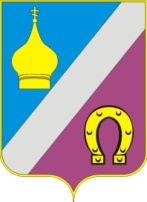 Администрация Николаевского сельского поселенияНеклиновского района Ростовской областиПОСТАНОВЛЕНИЕс. Николаевка«14» июня 2023 года                                                                №  91В соответствии со статьями 169, 184 Бюджетного кодекса Российской Федерации и решением Собрания депутатов Николаевского сельского поселения Неклиновского района от 27.07.2007 №69 «О бюджетном процессе в Николаевском сельском поселении», в целях обеспечения составления проекта бюджета Николаевского сельского поселения на 2024 год и на плановый период 2025 и 2026 годов, Администрация Николаевского сельского поселенияпостановляет:1. Утвердить Порядок и сроки составления проекта бюджета Николаевского сельского поселения Неклиновского района на 2024 год и на плановый период 2025 и 2026 годов согласно приложению.2. . Специалистам  Администрации Николаевского сельского поселения по курируемым направлениям, главным распорядителям средств бюджета Николаевского сельского поселения обеспечить выполнение мероприятий, предусмотренных приложением к настоящему постановлению. 3. Настоящее постановление вступает в силу с момента опубликования (обнародования).5. Контроль за выполнением постановления возложить на начальника сектора экономики и финансов Администрации николаевского сельского поселения Полякову Т.А.Глава АдминистрацииНиколаевского сельского поселения      		Е.П. КовалеваПостановление вноситсектор экономики и финансов Приложениек постановлению АдминистрацииНиколаевского сельского поселенияПОРЯДОКи сроки составления проекта бюджета Николаевского сельского поселенияна 2024 год и на плановый период 2025 и 2026 годовНачальник сектора экономики и финансов									Полякова Т.А.Об утверждении Порядка и сроков составления проекта бюджета Николаевского сельского поселения  на 2024 год и на плановый период 2025 и 2026 годов№
п/пСодержание мероприятийСрокисполненияОтветственный исполнитель1233441.Информация об ожидаемых темпах роста стоимости жилищно-коммунальных услуг на 2024 – 2026 годыИнформация об ожидаемых темпах роста стоимости жилищно-коммунальных услуг на 2024 – 2026 годыдо 20 июля 2023г.до 20 июля 2023г.Специалист Администрации Николаевского сельского поселения  Жмайлова М.И.Специалист Администрации Николаевского сельского поселения  Жмайлова М.И.2.Разработка и представление прогноза поступлений налоговых и неналоговых доходов бюджета Николаевского сельского поселения в разрезе кодов классификации доходов бюджетов бюджетной системы Российской Федерации на 2024– 2026 годы и его обоснования по утвержденным формам Разработка и представление прогноза поступлений налоговых и неналоговых доходов бюджета Николаевского сельского поселения в разрезе кодов классификации доходов бюджетов бюджетной системы Российской Федерации на 2024– 2026 годы и его обоснования по утвержденным формам до 15 июля 2023 г.до 15 июля 2023 г.Начальник сектора экономики и финансов Полякова Т.АНачальник сектора экономики и финансов Полякова Т.А3.Согласование с главными распорядителями средств областного бюджета объемов субсидий на софинансирование расходных обязательств, возникающих при выполнении полномочий органов местного самоуправления по вопросам местного значения, с предоставлением подтверждений о выделении собственных средств: на 2024 – 2026 годы – выписка из решения о  бюджете Николаевского сельского поселения на 2024– 2026 годы, на 2024 год – нормативный правовой акт Администрации Николаевского сельского поселения о включении в бюджет Николаевского сельского поселения на 2024 – 2026 годы собственных средств на софинансирование субсидий областного бюджетаСогласование с главными распорядителями средств областного бюджета объемов субсидий на софинансирование расходных обязательств, возникающих при выполнении полномочий органов местного самоуправления по вопросам местного значения, с предоставлением подтверждений о выделении собственных средств: на 2024 – 2026 годы – выписка из решения о  бюджете Николаевского сельского поселения на 2024– 2026 годы, на 2024 год – нормативный правовой акт Администрации Николаевского сельского поселения о включении в бюджет Николаевского сельского поселения на 2024 – 2026 годы собственных средств на софинансирование субсидий областного бюджетадо 20 июля 2023 г.до 20 июля 2023 г.Начальник сектора экономики и финансов Полякова Т.А.Начальник сектора экономики и финансов Полякова Т.А.4.Представление прогноза показателя среднемесячной начисленной заработной платы наемных работников в организациях, у индивидуальных предпринимателей и физических лиц (среднемесячного дохода от трудовой деятельности) по Неклиновскому району на  2024– 2026 годыПредставление прогноза показателя среднемесячной начисленной заработной платы наемных работников в организациях, у индивидуальных предпринимателей и физических лиц (среднемесячного дохода от трудовой деятельности) по Неклиновскому району на  2024– 2026 годыдо 30 июля 2023 г.до 30 июля 2023 г.Начальник сектора экономики и финансов Полякова Т.А.Начальник сектора экономики и финансов Полякова Т.А.5.Представление главе администрации Николаевского сельского поселения предложений для формирования предельных показателей расходов бюджета Николаевского сельского поселения на 2024 год и на плановый период 2025 и 2026 годов по формам, установленным распоряжением администрации Николаевского сельского поселения о методике и порядке планирования бюджетных ассигнований бюджета Николаевского сельского поселения с учетом увеличения с 1 января 2024 года МРОТ до 19 242 рублейПредставление главе администрации Николаевского сельского поселения предложений для формирования предельных показателей расходов бюджета Николаевского сельского поселения на 2024 год и на плановый период 2025 и 2026 годов по формам, установленным распоряжением администрации Николаевского сельского поселения о методике и порядке планирования бюджетных ассигнований бюджета Николаевского сельского поселения с учетом увеличения с 1 января 2024 года МРОТ до 19 242 рублейдо 1 октября2023 г.до 1 октября2023 г.Начальник сектора экономики и финансов Полякова Т.А.Начальник сектора экономики и финансов Полякова Т.А.6.Рассмотрение Администрацией Николаевского сельского поселения нормативов штатной численности муниципальных служащих на 2024 – 2026 годыРассмотрение Администрацией Николаевского сельского поселения нормативов штатной численности муниципальных служащих на 2024 – 2026 годыдо 1 августа 2023 г.до 1 августа 2023 г.Главный специалист Администрации Николаевского сельского поселения Левина О.Г.Главный специалист Администрации Николаевского сельского поселения Левина О.Г.7.Проведение оценки налоговых расходов Николаевского сельского поселенияПроведение оценки налоговых расходов Николаевского сельского поселениядо 30 августа 2023 г.до 30 августа 2023 г.Начальник сектора экономики и финансов Полякова Т.А.Начальник сектора экономики и финансов Полякова Т.А.8.Подготовка проекта распоряжения Администрации Николаевского сельского поселения «О прогнозе социально-экономического развития Николаевского сельского поселения на 2024 – 2026 годы» Подготовка проекта распоряжения Администрации Николаевского сельского поселения «О прогнозе социально-экономического развития Николаевского сельского поселения на 2024 – 2026 годы» до 20 октября2023 г.до 20 октября2023 г.Ведущий специалист Администрации Николаевского сельского поселения  Комашня Е.С Ведущий специалист Администрации Николаевского сельского поселения  Комашня Е.С 9.Формирование и представление Главе Администрации Николаевского сельского поселения параметров бюджета Николаевского сельского поселения на 2024 год и на плановый период 2025 и 2026 годов, подготовленных на основе:     прогноза поступлений доходов с учетом данных главных администраторов доходов бюджета Николаевского сельского поселения;     предельных показателей расходов бюджета Николаевского сельского поселенияФормирование и представление Главе Администрации Николаевского сельского поселения параметров бюджета Николаевского сельского поселения на 2024 год и на плановый период 2025 и 2026 годов, подготовленных на основе:     прогноза поступлений доходов с учетом данных главных администраторов доходов бюджета Николаевского сельского поселения;     предельных показателей расходов бюджета Николаевского сельского поселениядо 1 ноября 2023 г.до 1 ноября 2023 г.Начальник сектора экономики и финансов Полякова Т.А.Начальник сектора экономики и финансов Полякова Т.А.10.Формирование электронных документов для составления проекта бюджета Николаевского сельского поселения на 2024 год и на плановый период 2025 и 2026 годов в информационной системе «АЦК-Планирование» Единой автоматизированной системы управления общественными финансами в Ростовской области с приложением обоснований бюджетных ассигнований по формам, установленным распоряжением администрации Николаевского сельского поселения о методике и порядке планирования бюджетных ассигнований бюджета Николаевского сельского поселенияФормирование электронных документов для составления проекта бюджета Николаевского сельского поселения на 2024 год и на плановый период 2025 и 2026 годов в информационной системе «АЦК-Планирование» Единой автоматизированной системы управления общественными финансами в Ростовской области с приложением обоснований бюджетных ассигнований по формам, установленным распоряжением администрации Николаевского сельского поселения о методике и порядке планирования бюджетных ассигнований бюджета Николаевского сельского поселениядо 20 ноября 2023 г.до 20 ноября 2023 г.Начальник сектора экономики и финансов Полякова Т.А.Начальник сектора экономики и финансов Полякова Т.А.11.Согласование с главой администрации Николаевского сельского поселения  Администрации Николаевского сельского поселения проектов муниципальных программ Николаевского сельского поселения, предлагаемых к реализации начиная с 2024 года, а также проектов изменений в ранее утвержденные муниципальные программы Николаевского сельского поселенияСогласование с главой администрации Николаевского сельского поселения  Администрации Николаевского сельского поселения проектов муниципальных программ Николаевского сельского поселения, предлагаемых к реализации начиная с 2024 года, а также проектов изменений в ранее утвержденные муниципальные программы Николаевского сельского поселениядо 30 сентября 2023  г.до 30 сентября 2023  г.ответственные исполнители муниципальных программ Администрации Николаевского сельского поселенияответственные исполнители муниципальных программ Администрации Николаевского сельского поселения12.Подготовка проекта решения Собрания депутатов Николаевского сельского поселения «О внесении изменений в решение «О межбюджетных отношениях в Николаевского сельского поселения»Подготовка проекта решения Собрания депутатов Николаевского сельского поселения «О внесении изменений в решение «О межбюджетных отношениях в Николаевского сельского поселения»до 20 декабря 2023 г.до 20 декабря 2023 г.Начальник сектора экономики и финансов Полякова Т.А.Начальник сектора экономики и финансов Полякова Т.А.13.Подготовка проекта постановления Администрации Николаевского сельского поселения «Об основных направлениях бюджетной и налоговой политики Николаевского сельского поселенияна 2023 год и на плановый период 2024 и 2025 годов»Подготовка проекта постановления Администрации Николаевского сельского поселения «Об основных направлениях бюджетной и налоговой политики Николаевского сельского поселенияна 2023 год и на плановый период 2024 и 2025 годов»до 30 октября 2023 г.до 30 октября 2023 г.Начальник сектора экономики и финансов Полякова Т.А.Начальник сектора экономики и финансов Полякова Т.А.14.Подготовка проекта постановления Администрации Николаевского сельского поселения об утверждении Бюджетного прогноза Николаевского сельского поселения Неклиновского района  на период 2023 – 2036 годов.Подготовка проекта постановления Администрации Николаевского сельского поселения об утверждении Бюджетного прогноза Николаевского сельского поселения Неклиновского района  на период 2023 – 2036 годов.до 30 октября 2022 г.до 30 октября 2022 г.Начальник сектора экономики и финансов Полякова Т.А.Начальник сектора экономики и финансов Полякова Т.А.15.Подготовка проекта распоряжения Администрации Николаевского сельского поселения «О предварительных итогах социально-экономического развития Николаевского сельского поселения за 9 месяцев 2022 г. и ожидаемых итогах социально-экономического развития Николаевского сельского поселения за 2022 год»Подготовка проекта распоряжения Администрации Николаевского сельского поселения «О предварительных итогах социально-экономического развития Николаевского сельского поселения за 9 месяцев 2022 г. и ожидаемых итогах социально-экономического развития Николаевского сельского поселения за 2022 год»до 20 октября 2022 г.до 20 октября 2022 г.Ведущий специалист Администрации Николаевского сельского поселения  Комашня Е.СВедущий специалист Администрации Николаевского сельского поселения  Комашня Е.С16.Представление в сектор экономики и финансов администрации Николаевского сельского поселения паспортов муниципальных программ Николаевского сельского поселения (проектов изменений в указанные паспорта)Представление в сектор экономики и финансов администрации Николаевского сельского поселения паспортов муниципальных программ Николаевского сельского поселения (проектов изменений в указанные паспорта)до 30 октября 2023 г.до 30 октября 2023 г.ответственные исполнители муниципальных программ Николаевского сельского поселенияответственные исполнители муниципальных программ Николаевского сельского поселения17.Подготовка и представление в Собрание депутатов Николаевского сельского поселения следующих проектов решений Собрания депутатов Николаевского сельского поселения: «О бюджете Николаевского сельского поселения на 2024 год и на плановый период 2025 и 2026 годов»; «О Прогнозном плане (программе) приватизации муниципального имущества Николаевского сельского поселения 2024 год и на плановый период 2025 и 2026 годов»Подготовка и представление в Собрание депутатов Николаевского сельского поселения следующих проектов решений Собрания депутатов Николаевского сельского поселения: «О бюджете Николаевского сельского поселения на 2024 год и на плановый период 2025 и 2026 годов»; «О Прогнозном плане (программе) приватизации муниципального имущества Николаевского сельского поселения 2024 год и на плановый период 2025 и 2026 годов»до 15 ноября 2023 г.до 20 ноября 2023 г.до 15 ноября 2023 г.до 20 ноября 2023 г.Начальник сектора экономики и финансов Полякова Т.А.Начальник сектора земельно имущественных отношений и жкх  Рогозян А.А.Начальник сектора экономики и финансов Полякова Т.А.Начальник сектора земельно имущественных отношений и жкх  Рогозян А.А.